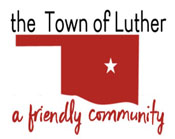 BOARD OF TRUSTEES FOR THE TOWN OF LUTHERSPECIAL MEETING AGENDAIn accordance with the Open Meeting Act, Section 311, The Town of Luther, County of Oklahoma, 119 S. Main Street, hereby calls a Regular Meeting of the Luther Board of Trustees, Thursday, December 20th, 2018 at 6:30 p.m. at Town Hall, 119 S. Main St., Luther, OK 73054.Call to order.Pledge of AllegianceRoll CallDetermination of a quorum.Trustee Five (Jenni White)Consideration, discussion and possible action regarding opening up for sale bids for the property at 207 S. Main St., Luther OK 73054. Dates and times bids will be open as well as a reserve amount or opening bid, if any, will be determined after discussion, stated in the motion and reflected in the minutes.Consideration, discussion and possible action to close Town Hall at 12 noon, December 24th.Adjourn._______________________________________________Kim Bourns, Town Clerk/Treasurer*Agenda Posted Tuesday, December 18th, 2018 at Luther Town Hall, on the website at www.townoflutherok.com and on Facebook at The Town of Luther, prior to 6:30 pm.